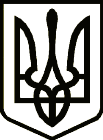 УКРАЇНАСРІБНЯНСЬКА СЕЛИЩНА РАДАЧЕРНІГІВСЬКОЇ ОБЛАСТІРІШЕННЯ(шоста сесія восьмого скликання)21 квітня 2021 року     								смт СрібнеПро затвердження Програми «Профілактика правопорушень на 2021-2022»З метою запобігання виникненню умов, що сприяють вчиненню правопорушень та їх профілактики, забезпечення захисту конституційних прав та свобод людини, керуючись «Положенням про Національну поліцію», затвердженого постановою Кабінету Міністрів України від 28.10.2015 № 877, відповідно до Закону України «Про національну поліцію», ст.ст. 25, 26, 59 Закону України «Про місцеве самоврядування в Україні», селищна рада вирішила:1.Затвердити Програму «Профілактика правопорушень на 2021– 2022 роки (додається). 2.Контроль за виконанням рішення покласти на постійну  комісію з питань бюджету, соціально-економічного розвитку та інвестиційної діяльності.Селищний голова                                                                      О.ПАНЧЕНКО